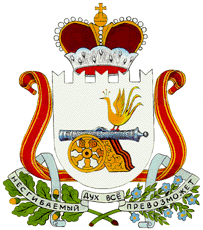 АДМИНИСТРАЦИЯМУРЫГИНСКОГО  СЕЛЬСКОГО ПОСЕЛЕНИЯПОЧИНКОВСКОГО РАЙОНА СМОЛЕНКОЙ ОБЛАСТИП О С Т А Н О В Л Е Н И Е от  07.11.2017 года             №  34Об индексации с 1 января 2018 года минимальных окладов (должностных окладов) по профессиональным квалификационным группам профессий рабочих и должностей  служащих Администрация Мурыгинского сельского поселения Починковского района Смоленской области  п о с т а н о в л я е т :1. Проиндексировать на 4 процента размеры минимальных окладов (должностных окладов) по профессиональным квалификационным группам профессий рабочих и должностей  служащих, установленные постановлением Главы муниципального образования Мурыгинского сельского поселения Починковского района Смоленской области от 31.10.2008 № 27 «Об установлении размеров базовых окладов (базовых должностных окладов) по профессиональным квалификационным группам профессий рабочих и должностей  служащих муниципальных учреждений», увеличенных с 1 января 2011 года в 1,065 раза, с 1 октября 2011 года в 1,065 раза, с 1 октября 2012 года в 1,06 раза, с 1 октября 2013 года в 1,055 раза, с 1 октября 2014 года в 1,05 раза.2. Установить, что при повышении минимальных окладов (должностных окладов) по профессиональным квалификационным группам профессий рабочих и должностей  служащих их размеры подлежат округлению до целого рубля.3. Настоящее постановление вступает в силу с 1 января 2018 года.4. Разместить настоящее постановление на официальном сайте Администрации Мурыгинского сельского поселения Починковского района Смоленской области в информационно-телекоммуникационной сети «Интернет».Глава муниципального образованияМурыгинского  сельского поселенияПочинковского района Смоленской области                                                            И.В.Наумов